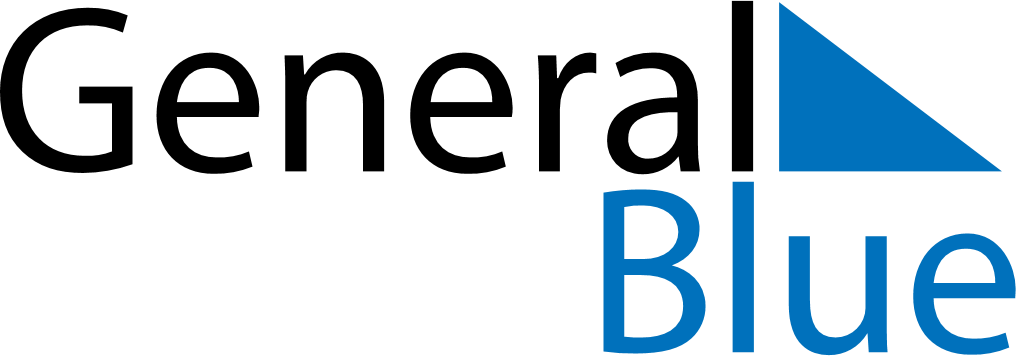 2018 - Q3Brazil2018 - Q3Brazil2018 - Q3Brazil2018 - Q3Brazil2018 - Q3Brazil2018 - Q3Brazil July 2018 July 2018 July 2018SundayMondayMondayTuesdayWednesdayThursdayFridaySaturday1223456789910111213141516161718192021222323242526272829303031 August 2018 August 2018 August 2018SundayMondayMondayTuesdayWednesdayThursdayFridaySaturday123456678910111213131415161718192020212223242526272728293031 September 2018 September 2018 September 2018SundayMondayMondayTuesdayWednesdayThursdayFridaySaturday1233456789101011121314151617171819202122232424252627282930Aug 12: Father’s DaySep 7: Independence Day